Класс 5. Урок №       Тема: «Народная праздничная одежда» Урок разработан учителем изобразительного искусства МБ0У СОШ 4, Ст. СтароминскойЦели урока: обучающая: познакомить уч-ся с особенностями русского праздничного костюмаразвивающая: сформировать понимание связи представлений людей об устройстве мира  и образного строя одежды,  развивать познавательный интерес к предмету  воспитывающая: воспитать любовь и уважение к  традициям и истории    русского народа.Тип и особенности: изучение нового материала с помощью наблюдений. Урок-беседа.Оборудование: компоненты УМК по программе Б.М Неменского, проектор, компьютер.Урок разработан учителем изобразительного искусства МБ0У СОШ 4, Ст СтароминскойЦели урока: обучающая: познакомить уч-ся с особенностями русского праздничного костюмаразвивающая: сформировать понимание связи представлений людей об устройстве мира  и образного строя одежды,  развивать познавательный интерес к предмету  воспитывающая: воспитать любовь и уважение к  традициям и истории    русского народа.Тип и особенности: изучение нового материала с помощью наблюдений. Урок-беседа.Оборудование: компоненты УМК по программе Б.М Неменского, проектор, компьютер.Этапы урокаЗадачи этапаВизуальный рядДеятельность учителяДеятельность учащихсяФормируемые УУД  Организационный момент ( 1 мин)Создать благоприятный психологический настрой на работуНа доске дата и тема урока: «Народная праздничная одежда» Приветствие, проверка подготовленности к уроку, организация внимания обучающихся.Рассаживаются на свои места, включаются в деловой ритм урока. Саморегуляция, умение организовывать себя, настраиваться на работу. Познавательная активность, интерес.Мотивация(5 мин)Объяснение нового материала (8мин)Объяснение нового материала .(6 мин)Обеспечение мотивации детьми, принятие ими целей урокаВведение понятия женский свадебный костюм.Введение понятия мужской народный костюм.(презентация, слайд 1)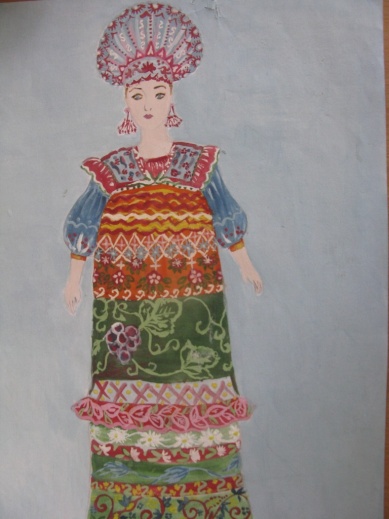 Слайд 2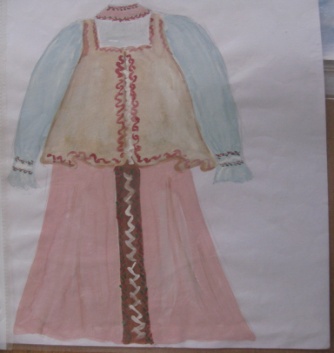 Учитель называет тему урока и предлагает ответить на вопросы.-Как вы думаете с какими новыми понятиями мы сегодня с вами познакомимся на уроке?- Правильно! Мы познакомимся с основными принципами устройства народного праздничного костюма. - Ребята, а как вы думаете, из чего же состоит женский повседневный костюм?-Правильно! Молодец!-Ребята, скажите, а отличались ли костюмы в разных регионах страны?-Правильно!   Скажите, по какому принципу крестьяне украшали свой костюм?Используя учебник и слайды с изображениями народного костюма , давайте ответим  на вопрос:-чем отличается свадебный костюм от повседневного? Правильно.Свадебный костюм -самый нарядный  и торжественный .Свадьба-это священный обряд. Древние крестьяне верили, что от того ,как пройдет свадьба ,зависит будущая жизнь жениха и невесты. Поэтому на свадьбе должны быть  соблюдены все ритуалы и приметы ,имеющие большое значение.Свадебный наряд шили задолго до торжества ,т к он требовал больше времени и труда. Все элементы костюма тщательно украшались оберегами от злых сил  и напастей и символами ,утверждающими счастье, долголетие ,здоровое потомство.Ребята ,назовите предметы, из которых состоял мужской костюм.Правильно. Мужской костюм был менее затейлив. Его основой была рубаха-косоворотка .Ее шили из белой ,синей или красной ткани и украшали вышивкой. Порты завязывались на шнурке вокруг талии. Богатые люди носили порты из шелка и сукна, заправляя их в  сафьяновые сапоги .Простой народ носил холщовые порты , а ноги обматывали онучами и надевали лапти. Поверх рубахи надевали зипун , а на голову шапку из сукна и войлока.-На этом уроке мы познакомимся с понятием народного праздни чного костюма.-это рубаха из белого льняного полотна ,сарафан , епанечка. На голове замужней женщины должен быть головной убор. - На юге России вместо сарафанов носили  клетчатую юбку из шерсти-поневу, ее обшивали лентами и тесьмой.Головные уборы и верхняя часть костюма связаны с образом неба, поэтому композиции узоров основаны на обращении к солнцу ,звездам, птицам. Ленты, спускающиеся с головных уборов, символизируют дождь. В узорах и вышивке господствует образ плодородной земли. Подол  рубахи или юбки украшался орнаментами, символизирующими засеянную пашню.-Он был более нарядным.-рубаха-косоворотка, зипун, лапти, порты.Целеполагания. Принимать информацию, представленную в виде устного рассказа.Физкультминутка под музыку.(3 мин)-Ребята, давайте немного отдохнём!Из-за парт мы выйдем дружноНо шуметь совсем не нужно, Встали прямо, ноги вместе,Поворот кругом на месте.Хлопнем пару раз в ладоши И потопаем немножко. Хорошо прогнулись, и друг другу улыбнулись.Все вдохнули дружно.Нам урок продолжить нужно.Подравнялись, тихо сели и на доску посмотрели.Эстетическое восприятие, здоровьесбережение, саморегуляцияПервичный контроль знаний. Практическая работа .(15 мин)Нарисуйте свадебный женский или мужской наряд.Рисунок в альбоме.Самоконтроль, стрессоустойчивость, саморегуляция, самооценка, прогнозированиеРефлексия  (2 мин) Инициировать предметную рефлексиюНе забудьте нарисовать в конце классной работы круг и закрасить его, соответственно тому, насколько вы поняли сегодняшнюю тему.Подведение итогов урока.Ребята, как считаете, чему вы научились сегодня? Что нового узнали? Что вам особенно понравилось?Как вы считаете, мы достигли цели урока?Оценки за урок: Молодцы, ребята, вы сегодня очень хорошо поработали. Урок окончен. До свидания!Выполняют рисунок в альбоме .-Мы узнали, как выглядели  мужской и женский  повседневный и праздничный костюмы ,по какому принципу они создавались.-Да.Давать оценку проделанной работе, оценивать, целесообразность, объяснять причины успехов и неудач. Этапы урокаЗадачи этапаВизуальный рядДеятельность учителяДеятельность учащихсяФормируемые УУД  Организационный момент ( 1 мин)Создать благоприятный психологический настрой на работуНа доске дата и тема урока: «Народная праздничная одежда» Приветствие, проверка подготовленности к уроку, организация внимания обучающихся.Рассаживаются на свои места, включаются в деловой ритм урока. Саморегуляция, умение организовывать себя, настраиваться на работу. Познавательная активность, интерес.Мотивация(5 мин)Объяснение нового материала (8мин)Объяснение нового материала .(6 мин)Обеспечение мотивации детьми, принятие ими целей урокаВведение понятия женский свадебный костюм.Введение понятия мужской народный костюм.(презентация, слайд 1)Слайд 2Учитель называет тему урока и предлагает ответить на вопросы.-Как вы думаете с какими новыми понятиями мы сегодня с вами познакомимся на уроке?- Правильно! Мы познакомимся с основными принципами устройства народного праздничного костюма. - Ребята, а как вы думаете, из чего же состоит женский повседневный костюм?-Правильно! Молодец!-Ребята, скажите, а отличались ли костюмы в разных регионах страны?-Правильно!   Скажите, по какому принципу крестьяне украшали свой костюм?Используя учебник и слайды с изображениями народного костюма , давайте ответим  на вопрос:-чем отличается свадебный костюм от повседневного? Правильно.Свадебный костюм -самый нарядный  и торжественный .Свадьба-это священный обряд. Древние крестьяне верили, что от того ,как пройдет свадьба ,зависит будущая жизнь жениха и невесты. Поэтому на свадьбе должны быть  соблюдены все ритуалы и приметы ,имеющие большое значение.Свадебный наряд шили задолго до торжества ,т к он требовал больше времени и труда. Все элементы костюма тщательно украшались оберегами от злых сил  и напастей и символами ,утверждающими счастье, долголетие ,здоровое потомство.Ребята ,назовите предметы, из которых состоял мужской костюм.Правильно. Мужской костюм был менее затейлив. Его основой была рубаха-косоворотка .Ее шили из белой ,синей или красной ткани и украшали вышивкой. Порты завязывались на шнурке вокруг талии. Богатые люди носили порты из шелка и сукна, заправляя их в  сафьяновые сапоги .Простой народ носил холщовые порты , а ноги обматывали онучами и надевали лапти. Поверх рубахи надевали зипун , а на голову шапку из сукна и войлока.-На этом уроке мы познакомимся с понятием народного праздни чного костюма.-это рубаха из белого льняного полотна ,сарафан , епанечка. На голове замужней женщины должен быть головной убор. - На юге России вместо сарафанов носили  клетчатую юбку из шерсти-поневу, ее обшивали лентами и тесьмой.Головные уборы и верхняя часть костюма связаны с образом неба, поэтому композиции узоров основаны на обращении к солнцу ,звездам, птицам. Ленты, спускающиеся с головных уборов, символизируют дождь. В узорах и вышивке господствует образ плодородной земли. Подол  рубахи или юбки украшался орнаментами, символизирующими засеянную пашню.-Он был более нарядным.-рубаха-косоворотка, зипун, лапти, порты.Целеполагания. Принимать информацию, представленную в виде устного рассказа.Физкультминутка под музыку.(3 мин)-Ребята, давайте немного отдохнём!Из-за парт мы выйдем дружноНо шуметь совсем не нужно, Встали прямо, ноги вместе,Поворот кругом на месте.Хлопнем пару раз в ладоши И потопаем немножко. Хорошо прогнулись, и друг другу улыбнулись.Все вдохнули дружно.Нам урок продолжить нужно.Подравнялись, тихо сели и на доску посмотрели.Эстетическое восприятие, здоровьесбережение, саморегуляцияПервичный контроль знаний. Практическая работа .(15 мин)Нарисуйте свадебный женский или мужской наряд.Рисунок в альбоме.Самоконтроль, стрессоустойчивость, саморегуляция, самооценка, прогнозированиеРефлексия  (2 мин) Инициировать предметную рефлексиюНе забудьте нарисовать в конце классной работы круг и закрасить его, соответственно тому, насколько вы поняли сегодняшнюю тему.Подведение итогов урока.Ребята, как считаете, чему вы научились сегодня? Что нового узнали? Что вам особенно понравилось?Как вы считаете, мы достигли цели урока?Оценки за урок: Молодцы, ребята, вы сегодня очень хорошо поработали. Урок окончен. До свидания!Выполняют рисунок в альбоме .-Мы узнали, как выглядели  мужской и женский  повседневный и праздничный костюмы ,по какому принципу они создавались.-Да.Давать оценку проделанной работе, оценивать, целесообразность, объяснять причины успехов и неудач. 